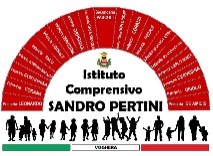 ISTITUTO COMPRENSIVO SANDRO PERTINIVia Marsala 13 – 27058 Voghera (PV) Tel. 0383- 41371      C.F. 95032770182Email:   pvic826009@istruzione.it –  PEC: pvic826009@pec.istruzione.itSito web:www.icsandropertinivoghera.edu.it – COD. UNIV. UFFICIO UF1EN5Ai genitori degli alunni dell’I.C. Sandro Pertini di Voghera-. Al personale - Agli atti- Al Sito WebCirc. n. 319 del 04/03/2020Oggetto: Covid-19: Proroga sospensione lezioni in presenza e sospensione uscite didattiche e viaggi d’istruzioneIn ottemperanza al DPCM del 4 marzo 2020 (allegato alla presente)il Dirigente Scolastico DISPONE✓ la proroga della sospensione delle attività didattiche in presenza dell’IC “Sandro Pertini” fino a domenica 15 marzo 2020; ✓ la proroga della sospensione di viaggi d’istruzione, iniziative di scambio o gemellaggio, visite guidate e uscite didattiche dell’I C “ Sandro Pertini” fino a venerdì 3 aprile 2020;✓ dal 9 marzo 2020 al 15 marzo 2020 il pubblico potrà accedere agli uffici di segreteria in modo contingentato ( una persona alla volta);✓l’esonero dal servizio in presenza per il personale docente, ai sensi dell’art. 1256 del Codice Civile, tenuto comunque a proporre attività a distanza utilizzando i mezzi precedentemente indicati;.✓tutto il  personale ATA dovrà prendere servizio regolarmente alle ore 7.30 nelle proprie sedi di servizio.Si raccomanda agli alunni e alle famiglie: - di consultare quotidianamente il sito della scuola e il registro elettronico per verificare l’assegnazione di compiti e attività. Eventuali ulteriori indicazioni relative a modalità di gestione della didattica a distanza verranno fornite con successiva comunicazione.IL DIRIGENTE SCOLASTICO
       Dott.ssa Maria Teresa Lopez 
Firma autografa sostituita a mezzo stampa
ai sensi dell’art. 3 del D.Lgs. 39/1993